PEER REVIEW REPORT FORMPlease click yes if appropriate or No if in appropriate and then select required revision   Additional comments to authors Comments to editors (OPTIONAL) 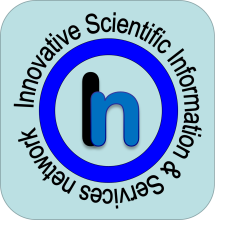 Available online freely at www.isisn.orgBioscience ResearchPrint ISSN: 1811-9506 Online ISSN: 2218-3973Journal by Innovative Scientific Information & Services Network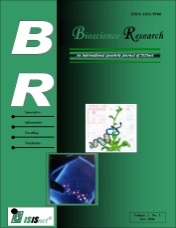 Manuscript numberBR23-Article TypeFull-lengthReviewShort Comm. Special issueNo.Peer review questionsPeer review questionsYesNoComment/response/revision required from author(s)The subject area is important and relevant to journal.The subject area is important and relevant to journal. out of scope of journal Title is of proper length and represent the manuscriptTitle is of proper length and represent the manuscriptIt is very short increase the lengthIt is too long reduce itIt does not reflect the contents provide a new revised one See comments on fileScientific names are in Italic formatScientific names are in Italic format Italicize all scientific names in the paper   Abstract is of appropriate length Abstract is of appropriate length It is very short increase the length (150-300 words) It is too long, reduce it to less than 300 wordsBackground/problem statement is provided in abstractBackground/problem statement is provided in abstractAdd one to two sentences about background at start of abstract. Conclusions drawn are given at the end of abstract Conclusions drawn are given at the end of abstract Add one to two sentences about conclusions drawn at the end of abstract.Introduction is related, updated and problem orientedIntroduction is related, updated and problem orientedIt is very short increase the lengthIt is too long, reduce it  Reference cited are old; add new from last 2-3 years.Objectives are given at the end of introductionObjectives are given at the end of introduction Add clear aims and objectives of studyMethodologies are given and sufficient detail and references are provided to repeat them. Methodologies are given and sufficient detail and references are provided to repeat them.  Provide missing methodologies  Some references are missingStatistical methods used are givenStatistical methods used are given Provide statistical methods along with software usedResults are clear, concise and well written Results are clear, concise and well written Too short, add descriptionToo long & repetitive, reduce and revise it All tables cited in the text are provided and vice versa All tables cited in the text are provided and vice versa  Check & add missing tables cited in text  Check and cite all provided tables in text Table legends are given and are appropriate Table legends are given and are appropriate  Provide missing table legends/titles All figures cited in the text are provided and vice versaAll figures cited in the text are provided and vice versa Provide all figures cited in text  Cite all provided figures in textFigure are clear and of good quality Figure are clear and of good quality  Provide good quality figuresFigure legends are given and are appropriateFigure legends are given and are appropriate Provide missing figure legends/titlesDiscussion is logical, with related and recent citations  Discussion is logical, with related and recent citations  Too short, add description and  recent citationsToo long & repetitive, reduce and revise itConclusions drawn are based on evidences and logicsConclusions drawn are based on evidences and logicsNo conclusions given, add conclusions of studyNot supported by facts, revise itReferences are updated/recentReferences are updated/recent Mostly old, add  recent citations from last 4-5 yearsGrammar and language usage is fine. Grammar and language usage is fine.  Needs to be revised by a native English speakerManuscript is well written and is without spelling and typing mistakes Manuscript is well written and is without spelling and typing mistakes  Many spelling and typing mistakes, correct them accordingly OVERALL RECOMMENDATION Acceptable  Acceptable with minor revision Acceptable with major revision Unacceptable as gross revision required-encourage to resubmit Sound but of limited interest to the Journal readership/Editors discretion-transfer to other journal  Unacceptable Acceptable  Acceptable with minor revision Acceptable with major revision Unacceptable as gross revision required-encourage to resubmit Sound but of limited interest to the Journal readership/Editors discretion-transfer to other journal  Unacceptable Acceptable  Acceptable with minor revision Acceptable with major revision Unacceptable as gross revision required-encourage to resubmit Sound but of limited interest to the Journal readership/Editors discretion-transfer to other journal  Unacceptable Acceptable  Acceptable with minor revision Acceptable with major revision Unacceptable as gross revision required-encourage to resubmit Sound but of limited interest to the Journal readership/Editors discretion-transfer to other journal  UnacceptablePlease add detailed review report herePlease provide any additional comments for editorial office not to be shared with authors 